Создаем дизайн рекламной листовки в InscapeОдносторонняя ЕВРО листовка(1 сторона)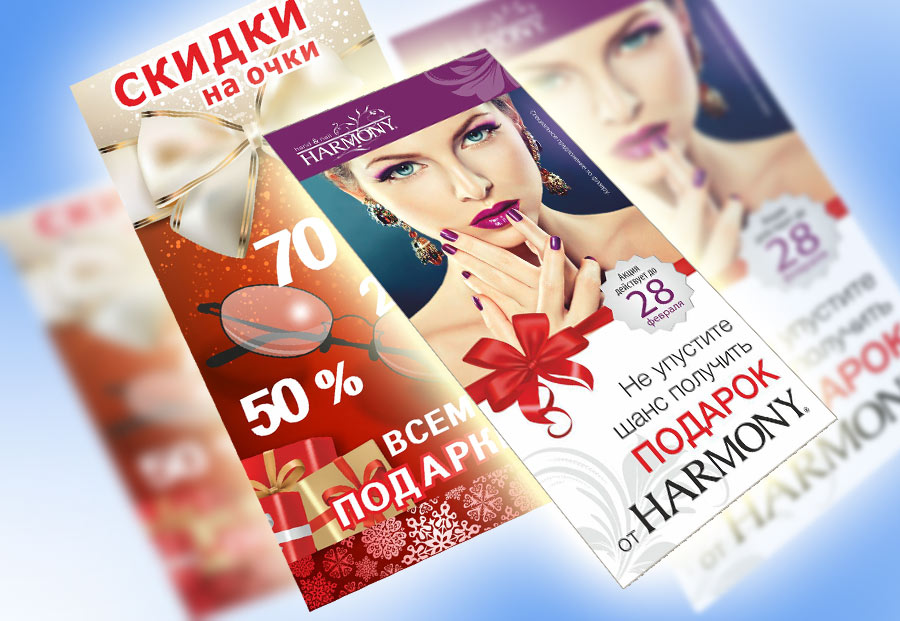 Один в один повторить изображение!!!!Шаг 1 РАЗМЕРСоздаем новый документ необходимого размера. Берем вариант листа № 4 размером 100 х 210 мм.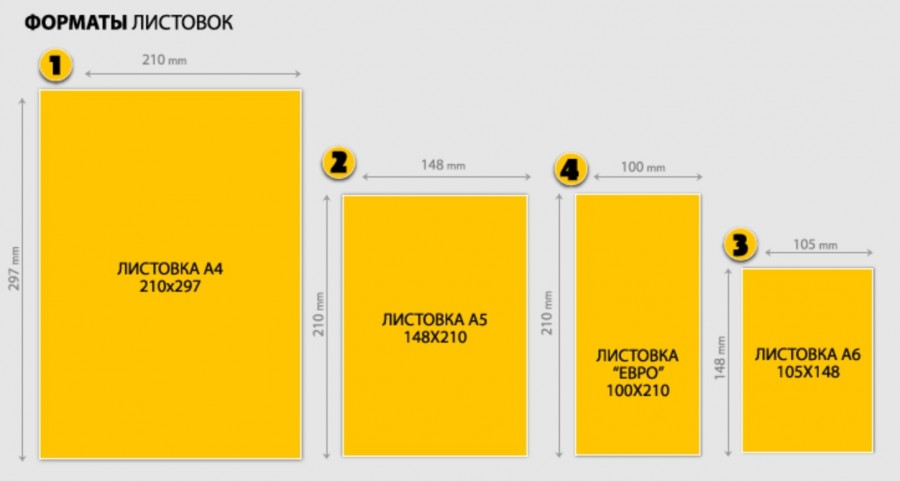 Нажимаем Файл и выбираем Свойства документа. Устанавливаем единицы измерения mm и выставляем нужные размеры.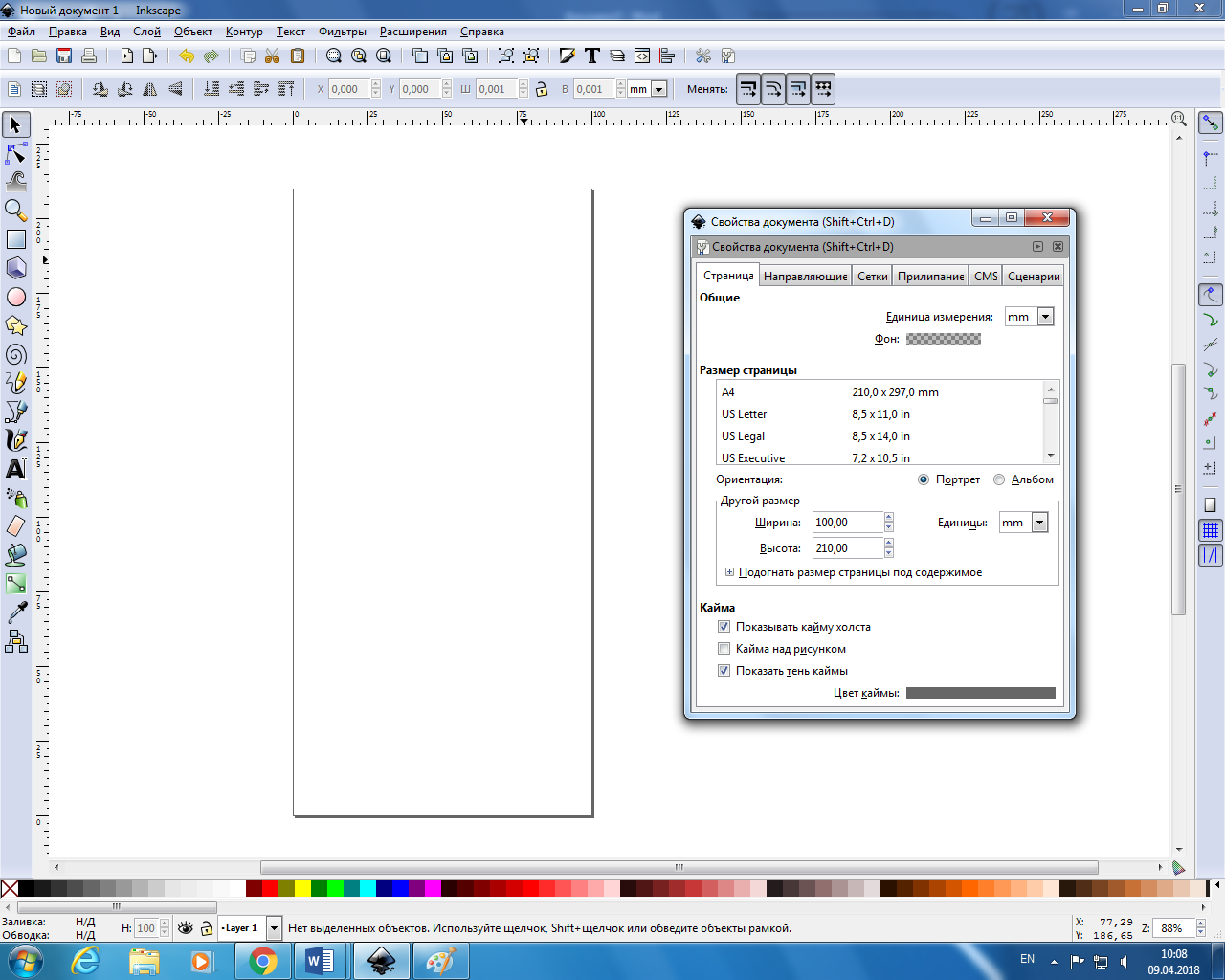 
Шаг 2 ОСНОВНАЯ КАРТИНКА  расположение на страницеИмеющееся у вас фото (в отдельном файле) нужно поместить (Импортировать) в вашу листовку.Файл – Импортировать… - через проводник выбираете нужное изображение, после это выбираете внедрить - Ок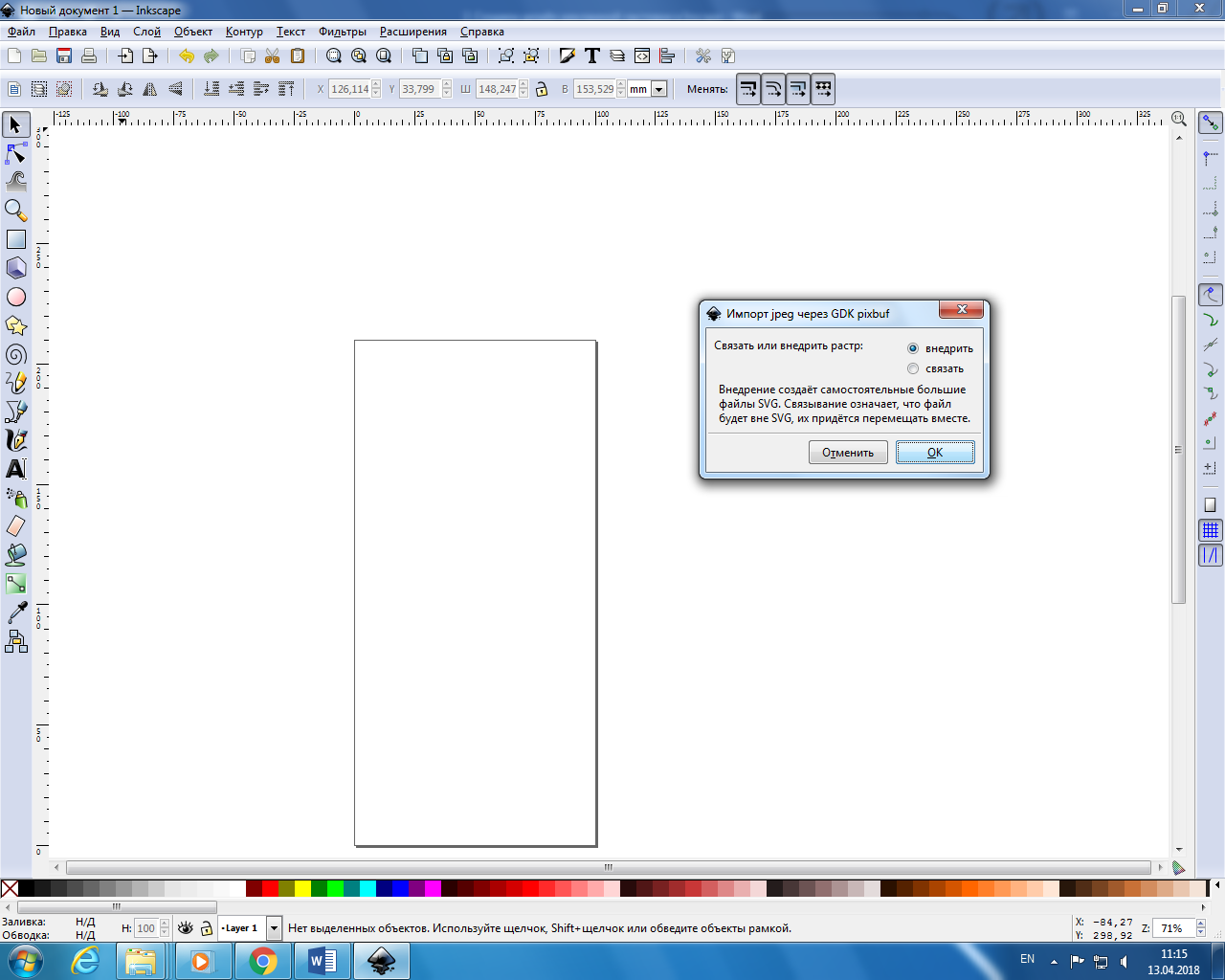 Располагаете изображение по центру листа и определяетесь с размерами изображения (установите ширину картинки 100 мм). Для удобства, кроме изображения девушки, можно импортировать и образец, поместив его в поле рядом с листом (в последствие эго удалите)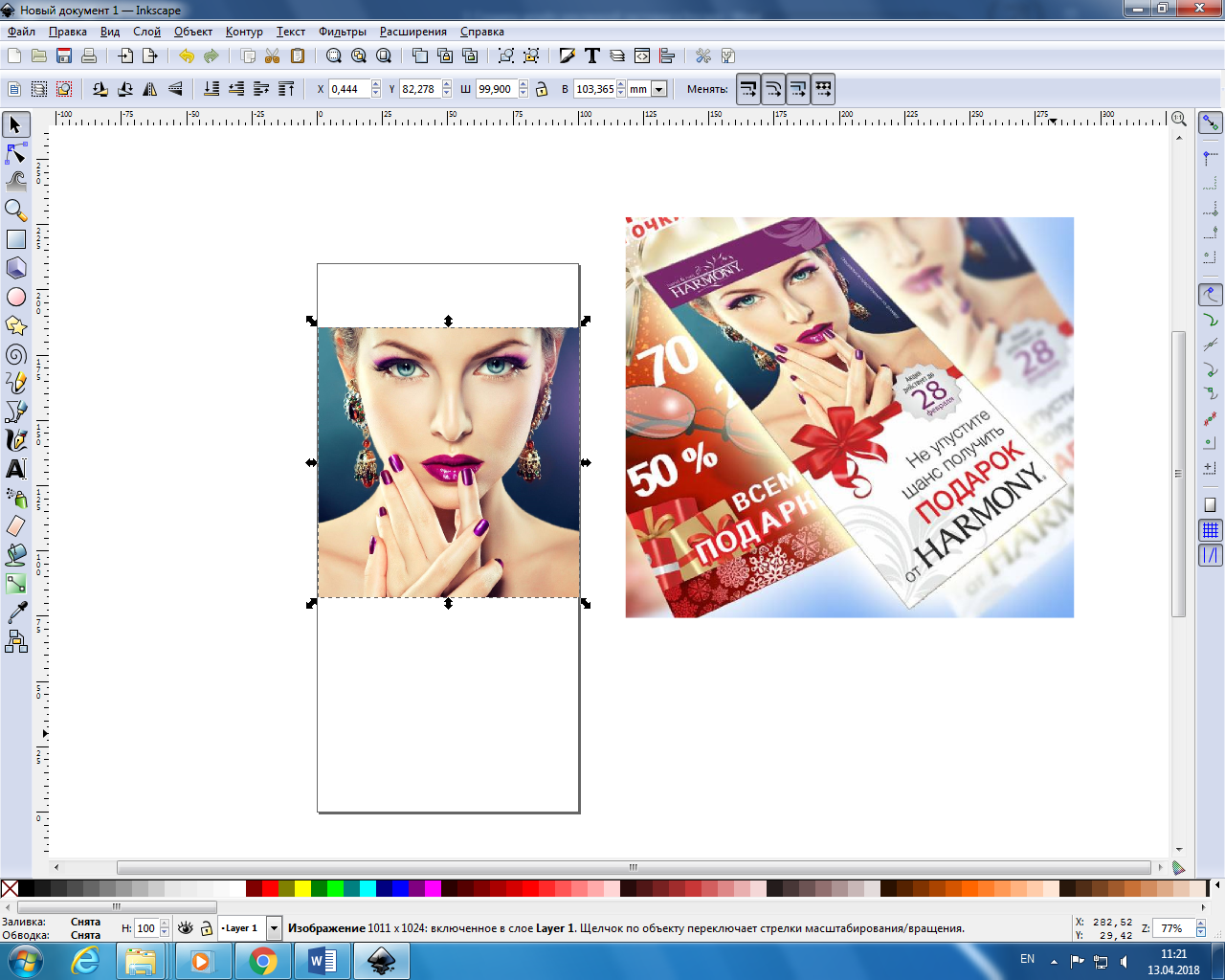 ШАГ 3 БантикИзображение бантика можно получить 3 способами:Отрисовать самостоятельноНайти в интернете по запросу, красный бантик png ()
ШАГ 4 С верху и снизу добавляем прямоугольники (фиолетовый и белый)ШАГ 5  Элемент узора (завитушка)
Салон красоты ориентирован преимущественно на женскую аудиторию, поэтому распространённым элементов в оформление является : классический дамский узор (он же королевский или элитный).Найти такой узор можно в интернете или отрисовать самостоятельноШаг 6 ТекстШаг 7 Печать на ленте (срок окончания акции или скидка)
Создаете звезду с 15 углами и добавляете к ней текст